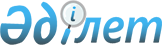 Об утверждении перечня расходов по экономической классификации расходов, требующих регистрации заключенных договоров
					
			Утративший силу
			
			
		
					Приказ Министра финансов Республики Казахстан от 28 апреля 2005 года
N 162. Зарегистрирован в Министерстве юстиции Республики Казахстан 1 июня 2005 года N 3659. Утратило силу - приказом Министра финансов Республики Казахстан от 25 апреля 2007 года N 143



     


Сноска. Приказ Министра финансов Республики Казахстан от 28 апреля 2005 года N 162 утратило силу - приказом Министра финансов Республики Казахстан от 25 апреля 2007 года 


 N 143 


.



     В соответствии с постановлением Правительства Республики Казахстан от 5 февраля 2005 года N 110 "Об утверждении Правил исполнения республиканского и местных бюджетов"



ПРИКАЗЫВАЮ:




     1. Утвердить перечень расходов по экономической классификации расходов, требующих регистрации заключенных договоров, согласно приложению.




     2. Признать утратившим силу приказ Министра финансов Республики Казахстан от 18 декабря 2002 года N 
 620 
 "Об утверждении перечня расходов по экономической классификации расходов, требующих заключения договоров" (зарегистрирован в Министерстве юстиции Республики Казахстан 8 января 2003 года N 2113, опубликован в 2003 году в Бюллетене нормативных правовых актов центральных исполнительных и иных государственных органов Республики Казахстан N 7, статья 799, внесены изменения и дополнения приказами Министра финансов Республики Казахстан от 1 марта 2003 года N 86 - зарегистрирован в Министерстве юстиции Республики Казахстан 17 марта 2003 года N 2212; от 18 июня 2003 года N 236 - зарегистрирован в Министерстве юстиции Республики Казахстан 10 июля 2003 года N 2398; от 11 августа 2003 г. N 306 - зарегистрирован в Министерстве юстиции Республики Казахстан 13 августа 2003 года N 2440; от 22 декабря 2003 года N 433 - зарегистрирован в Министерстве юстиции Республики Казахстан 30 декабря 2003 года N 2652; от 9 марта 2004 года N 104 - зарегистрирован в Министерстве юстиции Республики Казахстан 17 марта 2004 года N 2745).



     3. Департаменту анализа и методологии исполнения государственного бюджета (Ким В.В.) обеспечить государственную регистрацию настоящего приказа в Министерстве юстиции Республики Казахстан.




     4. Настоящий приказ вводится в действие со дня его государственной регистрации в Министерстве юстиции Республики Казахстан.

   

Министр





Утвержден            



приказом  Министра финансов  



Республики Казахстан      



от 28 апреля 2005 года     



N 162             


             Перечень расходов по экономической классификации расходов,




                   требующих регистрации заключенных договоров




      Сноска. В перечень внесены изменения - приказом Министра финансов  РК от 5 сентября 2005 года N 


 330 


.; 


 приказом 


 Министра финансов Республики Казахстан от 28 января 2006 года N 34; от 2 июня 2006 года N 


 194 


.





 


					© 2012. РГП на ПХВ «Институт законодательства и правовой информации Республики Казахстан» Министерства юстиции Республики Казахстан
				
Кате-



гория

Класс

Под-



класс

Спе-



цифи-ка

Название

Примечание

1

Текущие затраты

1

Затраты на



товары и услуги

120

Взносы работодателей.

125

Взносы на обяза-



тельное страхо-



вание гражданско-



правовой ответст-



венности владель-



цев транспортных



средств.

Кроме договоров на



поставку товаров



(работ и услуг):



при перечислении



сумм на счета в



Национальном банке



Республики Казах-



стан для конвер-



тации и последую-



щего перечисления



на счет посольства



Республики Казах-



стан за границей  Торгового



представительства



Республики Казах-



стан в Российской



Федерации по под-



программе«"Обеспе-



чение деятельности



торговых предста-



вительств за рубе-



жом"» указанной



программы, админи-



стратором которой



является Министер-



ство индустрии и



торговли Республи-



ки Казахстан, по



бюджетной програм-



ме "Обеспечение



внешнеполитической



деятельности" под-



программе«"Аппара-



ты органов в дру-



гих странах (по-



сольства, предста-



вительства, дипло-



матические мис-



сии), администра-



тором которой яв-



ляется Министерст-



во иностранных дел



Республики Казах-



стан.



  Регистрация граж



данско-правовых сделок на сумму,не



превышающую ста месячных расчет-



ных показателей, производится на основании договора



либо счета-фактуры



за поставленный товар (выполненные



работы, оказанные услуги) согласно законодательству о государственных закупках.

126

Взносы на госу-



дарственное обя-



зательное личное



страхование ра-



ботников государ-



ственных учреж-



дений.

130

Приобретение



товаров.

131

Приобретение



продуктов



питания.

Кроме договоров на



поставку товаров



(работ и услуг):



при выплате денеж-



ных компенсаций



взамен табачных



изделий для воен-



но-служащих сроч-



ной службы; при



выплате компенса-



ции в пределах



стоимости питания



детям и детям, ос-



тавшимся без попе-



чения родителей,



на время пребыва-



ния их в семьях



родственников или



отдельных граждан



в  дни каникул, в



воскресные и праздничные дни, а



также в период бо-



лезни; при выплате



денежной компенса-



ции взамен питания



студентам и уча-



щимся из числа де-



тей-сирот и детей,



оставшихся без по-



печения родителей,



учебных заведений



начального, сред-



него и высшего профессионального



образования при



отсутствии горяче-



го питания.



   Регистрация гражданско-право-



вых сделок на сум-



му, не превышающую



ста месячных рас-



четных показа-



телей,производится



на основании дого-



вора либо счета-



фактуры за постав-



ленный товар (вы-



полненные работы, оказанные услуги) согласно законо-



дательству о госу-



дарственных закупках.

132

Приобретение ме-



дикаментов и про-



чих средств меди-



цинского назначе-



ния.

Выплаты денежной компенсации доно-



ру производится без заключения договора. Регистрация гражданско-право-



вых сделок на сум-



му, не превышающую



ста месячных рас-



четных показате-



лей, производится на основании дого-



вора либо счета-



фактуры за постав-



ленный товар (вы-



полненные работы, оказанные услуги) согласно законода-



тельству о госу-



дарственных закупках.

134

Приобретение, по-



шив и ремонт предметов вещево-



го имущества и



другого форменно-



го и специального



обмундирования.

При выплате денеж-



ной компенсации взамен приобре-



тения вещевого имущества, формен-



ного и специаль-



ного обмундирова-



ния договоры на поставку товаров (работ и услуг) не заключаются.



  Регистрация гражданско-право-



вых сделок на сум-



му, не превышающую



ста месячных рас-



четных показате-



лей, производится на основании дого-



вора либо счета-



фактуры за постав-



ленный товар (вы-



полненные работы, оказанные услуги) согласно законода-



тельству о госу-



дарственных закупках.

135

Приобретение осо-



бого оборудования



и материалов.

Регистрация граж-



данско-правовых сделок на сумму, не превышающую ста



месячных расчетных



показателей,произ-



водится на основа-



нии договора либо счета-фактуры за поставленный то-



вар (выполненные работы, оказанные услуги) согласно законодательству о государственных закупках.

139

Приобретение



прочих товаров

Кроме договоров на



поставку товаров



(работ и услуг):



при перечислении



сумм на счета в



Национальном Банке



Республики Казах-



стан для конвер-



тации и последую-



щего перечисления



на счета посольств



Республики Казах-



стан за границей



по бюджетной прог-



рамме "Обеспече-



ние внешнеполити-



ческой деятель-



ности" подпрограм-



ме "Аппараты ор-



ганов в других 



странах (посольст-



ва, представитель-



ства,дипломатичес-кие миссии)" и подпрограмме "Обеспечение функционирования информационных систем и информационно-техническое обеспечение государственных органов, бюджетной программе "Участие в между-



народных организа-



циях и других меж-



дународных орга-



нах" подпрограмме



"Содержание пред-



ставителей Респуб-



лики Казахстан в



Антитеррористичес-



ком центре СНГ и



в Комиссии по эко-



номическим вопро-



сам при Экономи-



ческом Совете



СНГ" и подпрограмме "Содержание аппарата Полномочного представителя Республики Казахстан в Постоянном Совете при Организации Договора о коллективной безопасности, администра-



тором которых яв-



ляется Министерст-



во иностранных дел



Республики Казах-



стан, Торгового предста-



вительства Респуб-



лики Казахстан в



Российской Федера-



ции по подпрограм-



ме "Обеспечение



деятельности тор-



говых представи-



тельств за рубе-



жом", админист-



ратором которой



является Министер-



ство индустрии и



торговли Республи-



ки Казахстан.



   Регистрация гражданско-право-



вых сделок на сумму,не превышаю-



щую ста месячных расчетных показа-



телей, произво-



дится на основании



договора либо счета-фактуры за поставленный то-



вар (выполненные работы, оказанные услуги) согласно законодательству о государственных закупках.

140

Приобретение



услуг и работ.

141

Оплата



коммунальных



услуг.

Кроме договоров на



поставку товаров



(работ и услуг):



при перечислении



сумм на счета в Национальном Банке



Республики Казах-



стан для конверта-



ции и последующего



перечисления на



счета посольств



Республики Казах-



стан за  границей



по бюджетной про-



грамме "Обеспече-



ние внешнеполити-



ческой деятельнос-



ти" подпрограмме



"Аппараты органов



в других странах



(посольства, пред-



ставительства, дипломатические миссии)", админи-



стратором которой



является Министер-



ство  иностранных



дел Республики Ка-



захстан.

142

Оплата услуг



связи

Кроме договоров на



поставку товаров



(работ и услуг):



при перечислении



сумм  на счета в



Национальном Банке



Республики Казах-



стан для конверта-



ции и последующего



перечисления на



счета посольств



Республики Казах-



стан за границей по бюджетной про-



грамме "Обеспече-



ние внешнеполити-



ческой деятельнос-



ти" подпрограмме



"Аппараты органов



в других странах



(посольства, пред-



ставительства, дипломатические



миссии)", бюджет-



ной программе



"Участие в между-



народных организа-



циях и других меж-



дународных орга-



нах" подпрограмме



"Содержание пред-



ставителей Респуб-



лики Казахстан в



Антитеррористичес-



ком центре СНГ и в



Комиссии  по эко-



номическим вопро-



сам при Экономи-



ческом Совете СНГ" и подпрограмме "Содержание аппарата Полномочного представителя Республики Казахстан в Постоянном Совете при Организации Договора о коллективной безопасности,



администратором



которых" является



Министерство ино-



странных дел Рес-



публики Казахстан,



Торгового предста-



вительства Респуб-



лики  Казахстан в



Российской Феде-



рации по подпро-



грамме "Обеспече-



ние деятельности



торговых предста-



вительств за рубе-



жом", администра-



тором которой яв-



ляется Министерст-



во индустрии и



торговли Республи-



ки Казахстан.

143

Оплата транспортных услуг

Кроме договоров на



поставку товаров



(работ и услуг):



при перечислении



сумм на счета в Национальном Банке



Республики Казах-



стан для конверта-



ции и последующего



перечисления на



счета посольств



Республики Казах-



стан за границей



по бюджетной про-



грамме "Обеспече-



ние внешнеполити-



ческой деятельнос-



ти" подпрограмме



"Аппараты органов



в других странах



(посольства, пред-



ставительства, дипломатические



миссии)", бюджет-



ной программе



"Участие в между-



народных организа-



циях и других меж-



дународных орга-



нах" подпрограмме



"Содержание пред-



ставителей Респуб-



лики Казахстан в



Антитеррористичес-



ком центре СНГ и в



Комиссии по эконо-



мическим вопросам



при Экономическом



Совете СНГ" и программе "Содержание аппарата Полномочного представителя Республики Казахстан в Постоянном Совете при Организации Договора о коллективной безопасности, адми-



нистратором кото-



рых является Мини-



стерство иностран-



ных дел Республики



Казахстан и Торго-



вого представи-



тельства Республики



Казахстан в



Российской Федера-



ции по бюджетной



программе«"Обеспе-



чение деятельности



уполномоченного



органа в области индустрии и тор-



говли"»подпрограм-



ме



"Обеспечение дея-



тельности торговых



представительств за рубежом", адми-



нистратором кото-



рой является Мини-



стерство индустрии



и торговли Респуб-



лики Казахстан.



   Регистрация гражданско-право-



вых сделок на сум-



му, не превышающую



ста месячных рас-



четных показате-



лей, производится на основании дого-



вора либо счета-



фактуры за постав-



ленный товар (вы-



полненные работы, оказанные услуги) согласно законо-



дательству о госу-



дарственных закупках.

144

Оплата за



электроэнергию

Кроме договоров на



поставку товаров



(работ и услуг):



при перечислении



сумм на счета в



Национальном Банке



Республики Казах-



стан для конверта-



ции и последующего



перечисления на



счета посольств



Республики Казах-



стан за границей



по бюджетной про-



грамме "Обеспече-



ние внешнеполити-



ческой деятельнос-



ти" подпрограмме "Аппараты органов в других странах (посольства, пред-



ставительства, дипломатические миссии)", админи-



стратором которой



является Министер-



ство иностранных



дел  Республики



Казахстан,  Торгового пред-



ставительства Рес-



публики Казахстан



в Российской Феде-



рации по подпро-



грамме«"Обеспече-



ние деятельности



торговых предста-



вительств за рубе-



жом"» программы



"Обеспечение дея-



тельности уполно-



моченного органа



в области индуст-



рии и торговли,



администратором



которой является



Министерство ин-



дустрии и торговли



Республики Казах-



стан.

145

Оплата за отопление

Кроме договоров на



поставку товаров



(работ и услуг):



при перечислении



сумм на счета в



Национальном Банке



Республики Казах-



стан для конверта-



ции и последующего



перечисления на



счета посольств Республики Казах-



стан заграницей по



бюджетной програм-



ме "Обеспечение



внешнеполитической



деятельности" под-



программе "Аппарат



органов в других



странах (посольст-



ва, представитель-



ства, дипломати-



ческие миссии)",



администратором



которой является



Министерство ино-



странных дел Рес-



публики Казахстан



и Торгового пред-



ставительства Рес-



публики Казахстан



в Российской Феде-



рации по бюджетной



программе«"Обеспе-



чение деятельности



уполномоченного



органа в области и



индустрии и торговли" подпрограмме



"Обеспечение дея-



тельности торговых



представительств за рубежом", адми-



нистратором кото-



рой является Мини-



стерство индустрии



и торговли Респуб-



лики Казахстан.

146

Содержание,обслу-



живание, теку-



щий ремонт зда-



ний, помещений,



ремонт оборудова-



ния  и других ос-



новных  средств.

Кроме договоров на



поставку товаров



(работ и услуг):



при оплате расхо-



дов по заработной плате, пособиям, командировочным расходам и другим обязательным пла-



тежам в бюджет внештатным работ-



никам по индиви-



дуальным трудовым договорам;



при перечислении



сумм на счета в



Национальном Банке



Республики Казах-



стан  для конвер-



тации  и  последу-



ющего перечисления



на счета посольств Республики Казах-



стан за границей



по бюджетной про-



грамме "Обеспече-



ние внешнеполити-



ческой деятельнос-



ти" подпрограмме



"Аппараты органов



в других странах



(посольства, пред-



ставительства, дипломатические



миссии)", админи-



стратором которой



является Министер-



ство иностранных



дел  Республики



Казахстан,  Торгового пред-



ставительства Рес-



публики Казахстан



в Российской Феде-



рации по подпро-



грамме "Обеспече-



ние деятельности



торговых предста-



вительств за рубе-



жом", администра-



тором которой яв-



ляется Министерст-



во индустрии и торговли Республи-



ки Казахстан.



   Регистрация гражданско-право-



вых сделок на сум-



му, не превышающую



ста месячных рас-



четных показате-



лей, производится на основании дого-



вора либо счета-



фактуры за пос-



тавленный товар (выполненные рабо-



ты, оказанные ус-



луги) согласно законодательству о государственных закупках.

147

Оплата аренды за



помещение.

Кроме договоров на



поставку товаров



(работ и услуг):



при перечислении 



сумм на счета в Национальном банке



Республики Казах-



стан для конверта-



ции и последующего



перечисления на



счета посольств



Республики Казах-



стан за границей



по бюджетной про-



грамме«"Обеспече-



ние внешнеполити-



ческой деятельнос-



ти"»подпрограмме



"Аппараты органов



в других странах



(посольства, пред-



ставительства, дипломатические



миссии), по бюд-



жетной программе



"Участие в между-



народных организа-



циях и других меж-



дународных 



органах" подпрограмме«"Со-



держание предста-



вителей Республики



Казахстан в Анти-



террористическом



центре СНГ и в Ко-



миссии по экономи-



ческим вопросам



при Экономическом



Совете СНГ" и подпрограмме "Содержание аппарата Полномочного представителя Республики Казахстан в Постоянном Совете при Организации Договора о коллективной безопасности, по бюджетной программе "Оказание финансовой помощи гражданам Республики Казахстан, незаконно ввезенным в иностранные государства и ставшим жертвами торговли, а также пострадавшим за рубежом от других преступлений и оказавшимся в форс-мажорных обстоятельствах, адми-



нистратором кото-



рых является Мини-



стерство иностран-



ных дел Республики



Казахстан,  Торгового



представительства



Республики Казах-



стан в Российской



Федерации по под-



программе«"Обеспе-



чение деятельности



торговых предста-



вительств за ру-



бежом", программы



"Обеспечение дея-



тельности уполно-



моченного органа



в области индуст-



рии и торговли"»ад-



министратором, ко-



торой является  Министерство ин-



дустрии и торговли



Республики Казах-



стан.



   Регистрация гражданско-право-



вых сделок на сум-



му, не превышающую



ста месячных рас-



четных показате-



лей, производится на основании дого-



вора либо счета-



фактуры за постав-



ленный товар (вы-



полненные работы, оказанные услуги) согласно законо-



дательству о госу-



дарственных закупках.

149

Прочие услуги и



работы

Кроме договоров на



поставку товаров



(работ и услуг):



при оплате расхо-



дов по заработной плате, пособиям, командировочным расходам и другим обязательным пла-



тежам в бюджет внештатным работ-



никам по индивиду-



альным трудовым договорам;



при перечислении



сумм на счета в



Национальном Банке



Республики Казах-



стан для конверта-



ции и последующего



перечисления на



счета посольств



Республики Казах-



стан за границей



по бюджетной прог-



рамме "Обеспечение



внешнеполитической деятельности" под-



программам«"Аппа-



рат центрального



органа, в части



обеспечения 



загранучреждений



Республики Казах-



стан бланками



визовых наклеек с



учетом оплаты на-



логов, пошлин и



других обязатель-



ных платежей и сборов, предусмот-



ренных законода-



тельством Респуб-



лики Казахстан,



выпуск имиджевой



продукции по ин-



формационно-пропа-



гандистской дея-



тельности, направ-



ленной на продви-



жение положитель-



ного имиджа Рес-



публики Казахстан



за рубежом, публи-



кации информацио-



нно-разъяснитель-



ных материалов в



печатных средствах



массовой информа-



ции, "Аппараты ор-



ганов в других



странах (посольст-



ва, представитель-



ства, дипломати-



ческие миссии)",



по бюджетной про-



грамме "Участие в



международных ор-



ганизациях и дру-



гих международных



органах"»подпрог-



рамме "Содержание



представителей



Республики Казах-



стан в Антитерро-



ристическом центре



СНГ и в Комиссии



по экономическим



вопросам при Эко-



номическом Совете



СНГ" и подпрограмме "Содержание аппарата Полномочного представителя Республики Казахстан в Постоянном Совете при Организации Договора о коллективной безопасности, по бюджетной программе "Оказание финансовой помощи гражданам Республики Казахстан, незаконно ввезенным в иностранные государства и ставшим жертвами торговли, а также пострадавшим за рубежом от других преступлений и оказавшимся в форс-мажорных обстоятельствах и



бюджетной



программе



"Приобретение и



строительство



объектов



недвижимости за



рубежом для



размещения



дипломатических



представительств



Республики



Казахстан",



администратором которых является Министерство иностранных дел



Республики Казах-



стан, Торгового



представительства



Республики Казах-



стан в Российской



Федерации по под-



программе "Обеспе-



чение деятельности



торговых предста-



вительств за ру-



бежом", админист-



ратором которой



является Министер-



ство индустрии и



торговли Республи-



ки Казахстан, при



оплате расходов



Международного



Центра по Урегули-



рованию Инвестици-



онных Споров в со-



ответствии с Зако-



ном Республики



Казахстан "О член-



стве Республики



Казахстан в Между-



народном Валютном



Фонде, Международ-



ном Банке Реконст-



рукции и Развития,



Международной Фи-



нансовой Корпора-



ции, Международной



Ассоциации Разви-



тия, Многосторон-



нем  Агентстве Га-



рантии Инвестиций,



Международном Центре по Урегули-



рованию Инвестици-



онных споров, Ев-



ропейском Банке Реконструкции и



Развития, Азиат-



ском Банке Разви-



тия, Исламском Банке Развития",



при оплате арбит-



ражных расходов и



судебных расходов,



вынесенных по ре-



шениям международ-



ных арбитражных



органов и иност-



ранных судов.



   Регистрация гражданско-право-



вых сделок на сум-



му, не превышающую



ста месячных рас-



четных показате-



лей, производится на основании дого-



вора либо счета-



фактуры за постав-



ленный товар (вы-



полненные работы, оказанные услуги) согласно законо-



дательству о государственных закупках.

150

Другие текущие затраты.

153

Затраты Фонда



всеобщего



обязательного



среднего



образования.

Кроме договоров на



поставку товаров



(работ и услуг):



при оказании де-



нежной помощи;



приобретении путе-



вок в санаторно-



курортные учрежде-



ния и лагеря отды-



ха; финансовом



обеспечении учас-



тия в культурно-



массовых и спор-



тивных мероприяти-



ях школьников.



   Регистрация гражданско-право-



вых сделок на сум-



му, не превышаю-



щую ста месячных расчетных показа-



телей,производится



на основании дого-



вора либо счета-



фактуры за постав-



ленный товар (вы-



полненные работы, оказанные услуги) согласно законо-



дательству о госу-



дарственных закупках.

2

Капитальные



затраты

4

Приобретение



основного



капитала

410

Приобретение 



основного



капитала

411

Приобретение то-



варов, относящих-



ся к основным



средствам.

Кроме договоров на



поставку товаров



(работ и услуг):



при перечислении



сумм на счета в



Национальном Банке



Республики  Казах-



стан для конверта-



ции и последующего



перечисления на счета посольств



Республики Казах-



стан за границей



по бюджетной про-



грамме "Обеспече-



ние внешнеполити-



ческой деятельнос-



ти" подпрограмме



"Материально-тех-



ническое оснащение



государственных органов", за иск-



лючением расходов



на приобретение основных средств



для центрального



аппарата Министер-



ства иностранных



дел Республики Ка-



захстан, договора



на поставку кото-



рых требуются, по



подпрограмме«"Обе-



спечение функцио-



нирования информа-



ционных систем и



информационно-тех-



ническое обеспече-



ние государствен-



ных органов" за



исключением расхо-



дов на приобрете-



ние вычислительной



техники для цент-



рального аппарата



Министерства ино-



странных дел Рес-



публики Казахстан,



договора на пос-



тавку которых тре-



буются, бюджетной



программе "Обеспе-



чение специальной,



инженерно-техни-



ческой и физичес-



кой защиты дипло-



матических пред-



ставительств за рубежом" по бюджетной программе "Участие в международных организациях и других международных органах" подпрограмме "Содержание аппарата Полномочного представителя Республики Казахстан в Постоянном Совете при Организации Договора о коллективной безопасности, администратором которых является Министерство иностранных



дел Республики Ка-



захстан, Торгового



представительства



Республики Казах-



стан в Российской



Федерации по под-



программе "Обеспе-



чение деятельности торговых предста-



вительств за рубе-



жом", администра-



тором которой яв-



ляется Министерст-



во индустрии и



торговли Республи-



ки Казахстан.



   Регистрация гражданско-право-



вых сделок на сум-



му, не превышающую



ста месячных рас-



четных показате-



лей, производится на основании дого-



вора либо счета-



фактуры за постав-



ленный товар (вы-



полненные работы, оказанные услуги) согласно законо-



дательству о госу-



дарственных закупках.

412

Приобретение



помещений,



зданий и



сооружений

Кроме договоров на



поставку товаров



(работ и услуг):



при перечислении 



сумм на счета в



Национальном Банке



Республики Казах-



стан для конверта-



ции и последующего



перечисления на



счета посольств



Республики Казах-



стан за границей



по бюджетной про-



грамме "Обеспече-



ние внешнеполити-



ческой деятельнос-



ти" подпрограмме



"Материально-тех-



ническое оснащение



государственных



органов" и бюджетной программе "Приобретение и строительство объектов недвижимости за рубежом для размещения дипломатических представительств Республики Казахстан, админи-



стратором которой



является Министер-



ство иностранных



дел Республики Ка-



захстан.

420

Создание



основного



капитала

421

Строительство



зданий и



сооружений

Кроме договоров на



поставку товаров



(работ и услуг):



при перечислении



сумм на счета в 



Национальном Банке



Республики Казах-



стан для конверта-



ции и последующего



перечисления на



счета посольств



Республики Казах-



стан за границей



по бюджетной  про-



грамме "Приобрете-



ние и строительст-



во объектов недви-



жимости за рубежом



для размещения дипломатических 



представительств



Республики Казах-



стан", администра-



тором которой яв-



ляется Министерст-



во иностранных дел



Республики Казах-



стан.

422

Строительство



дорог.

430

Капитальный



ремонт

431

Капитальный



ремонт



помещений,



зданий,



сооружений

432

Капитальный



ремонт дорог

450

Приобретение



земли и



нематериальных



активов

451

Приобретение



земли

Кроме договоров на



поставку товаров



(работ и услуг):



при перечислении



сумм на счета в



Национальном банке



Республики Казах-



стан для конверта-



ции и последующего



перечисления на



счета посольств



Республики Казах-



стан за границей



по бюджетной про-



грамме "Приобрете-



ние и строительст-



во объектов недви-



жимости за рубежом



для размещения



дипломатических



представительств



Республики Казах-



стан", администра-



тором которой яв-



ляется Министерст-



во иностранных дел



Республики Казах-



стан.

452

Приобретение



нематериальных



активов
